ПАСПОРТ Шпаковского муниципального округа1. Общие сведения о Шпаковском муниципальном округе Ставропольского края (включая карту, символику, краткую историческую справку)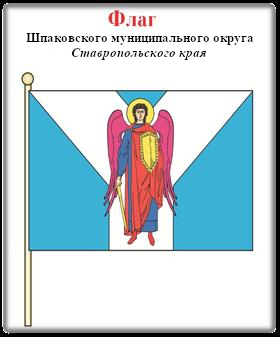 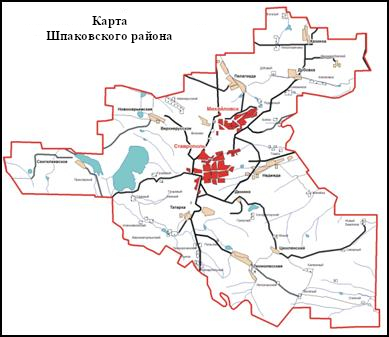 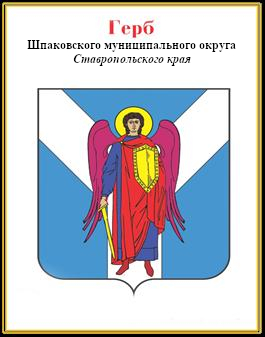 О районеШпаковский район расположен в центре западной  части Ставропольского края и  окружает экономический, административный, культурный центр края – город Ставрополь, имеет с ним тесные транспортные, производственные, культурно-бытовые связи. Производственная зона г. Ставрополя практически присоединяет населенные пункты Шпаковского района.  Административный центр Шпаковского муниципального района – г. Михайловск. На территории района расположена высшая точка Ставропольской  возвышенности - гора Стрижамент (831 м). Гидрографическая сеть включает  реки Ташла, Егорлык, Татарка, Мамайка, Янкуль и другие, а также  Сенгилеевское  и  Егорлыкское водохранилища. Шпаковский район граничит на северо-западе с Изобильненским районом, на севере – с  Труновским районом, на севере-востоке - с Грачевским районом, на юго-востоке – с Андроповским районом, на юге- с Кочубеевским районом, на западе - с  Краснодарским краем.В районе находится железнодорожная станция Палагиада  (расположена у города Михайловска, на линии Передовая - Светлоград). От станции отходит ветка на Ставрополь. Административно-территориальное устройство Шпаковского муниципального округа составляет 42 населенных пункта:  1 город;  9 сел;  7 поселков; 23 хутора;  2 станицы.Географическое положение района уникально, он занимает самый центр  Предкавказья и находится на равном расстоянии, как от Каспийского, так и от Черного морей. Территория района является водораздельной точкой между их бассейнами, что в свою очередь служит частью Главного водораздела мира.Занимая центральную часть Ставропольской возвышенности, Шпаковский район является самой высокой территорией на всей Восточно-Европейской равнине.История образования Шпаковского района и последовавшие затем неоднократные изменения его границ неразрывно связаны с административно-территориальными преобразованиями Северо-Кавказского, а затем Ставропольского края.По данным краевого архива в постановлении Президиума Всероссийского Центрального Исполнительного комитета от 23 января 1935 года, опубликованного в газете «Северо-Кавказский большевик», в списке районов, подчиненных Северо-Кавказскому исполнительному комитету, значится Шпаковский район. В дальнейшем территориальное устройство района претерпело неоднократные изменения. В 1958 году он был упразднен, а на основании Указа Президиума Верховного Совета РСФСР от 1 июня 1959 года №349 Старомарьевский район Ставропольского края переименован в Шпаковский район. Состав входивших в него сельсоветов менялся, главным образом, за счет соседних Ворошиловского и Михайловского районов. В 1966 году в его границах находилось 18 сельсоветов, 7 из которых в 1970 году выделены  в Грачевский район. Окончательно современные границы сложились в 1971 году. Район получил свое название в честь Героя Гражданской войны Фомы Григорьевича Шпака (1888-1918 гг.).Шпак Фома Григорьевич (1888- 1918г.г.), полный Георгиевский кавалер, участник Гражданской войны. Родился в селе Ново-Павловском Медвеженского уезда Ставропольской губернии в семье крестьянина.  В 1910 году  призван на службу в царскую армию. Участвовал в           1-ой мировой войне. Отличался исключительной храбростью в боях, был награждён четырьмя Георгиевскими крестами и произведён в унтер-офицеры. В конце 1917 года возвратился в родное село. Здесь организовал красногвардейский отряд, стал его командиром. С весны 1918 года участвовал в боях против генерала Попова на Маныче, затем против белых на Медвеженском участке фронта,  возглавил наступление красноармейских частей на Ставрополь, обеспечил их прорыв на юго-западную окраину города, но здесь получил смертельное ранение. Его именем названа улица в Ставрополе и пригородный, бывший Михайловский район.29 декабря 1998 года Законом Ставропольского края был упразднён Шпаковский сельсовет Шпаковского района в связи с преобразованием центра района села в город районного подчинения - г. Михайловск. Сельские населённые пункты - хутора Балки, Кожевников, Подгорный, входившие в состав Шпаковского сельсовета, переданы в административное подчинение г. Михайловску без изменения их статуса.В результате административной реформы, законом Ставропольского края от 31 января 2020 года №16-кз «О преобразовании муниципальных образований, входящих в состав Шпаковского муниципального района Ставропольского края, и об организации местного самоуправления на территории Шпаковского района Ставропольского края» образован Шпаковский мцниципальный округ Ставропольского края и определен порядок преобразования органов муниципальной власти Шпаковского района. В результате муниципальных выборов, которые состоялись 13 сентября 2020 года, сформирован представительный орган - Дума Шпаковского муниципального округа Ставропольского края. Думой округа образованы администрация Шпаковского муниципального округа Ставропольского края и другие муниципальные органы.2.Перечень населенных пунктов, находящихся на территории Шпаковского муниципального округа 3. Структура, порядок формирования органов местного самоуправления Шпаковского муниципального округа4. Структура контрольно-счетного органа Шпаковского муниципального округа5. Краткая характеристика социально-экономического положения Шпаковского муниципального округа5.1. За 2021 год в бюджет Шпаковского муниципального округа поступило доходов в сумме 4 862,33 млн. рублей, что составляет 92,16% от годовых плановых назначений в сумме 5 276,00 млн. рублей.На долю налоговых и неналоговых доходов приходится 30,80% доходной части бюджета Шпаковского муниципального округа. Поступление налоговых и неналоговых доходов в бюджет Шпаковского муниципального округа составило 1 497,78 млн. рублей, что выше поступлений прошлого года на 14,31 % (187,47 млн. рублей)Основными доходными источниками бюджета Шпаковского муниципального округа за 2021 год являлись налог на доходы физических лиц; налог, взимаемый в связи с применением упрощенной системы налогообложения; налог на имущество физических лиц; земельный налог и доходы от использования имущества, находящегося в государственной и муниципальной собственности. Эти налоги сформировали около 88,00% поступлений по налоговым и неналоговым доходам бюджета Шпаковского муниципального округа.На уровень выполнения плановых показателей наибольшее влияние оказали: налог на доходы физических лиц - исполнение 105,77% (удельный вес которого составил 61,65% от общей суммы налоговых и неналоговых доходов бюджета Шпаковского муниципального округа); налог, взимаемый в связи с применением упрощенной системы налогообложения - 103,65% (удельный вес 7,9%), налог на имущество физических лиц - 110,42% (удельный вес 3,58%); земельный налог - 106,34% (удельный вес 10,86%). налог на доходы физических лиц поступил в объеме 923,36 млн. рублей (выше на 1,96 % поступлений 2020 года);акцизы – 40,77 млн. рублей (выше на 22,66 % поступлений 2020 года);налог, взимаемый в связи с применением упрощенной системы налогообложения – 118,16 млн. рублей; единый сельскохозяйственный налог - 34,74 млн. рублей (выше на 58,23% поступлений 2020 года);налог, взимаемый в связи с применением патентной системы налогообложения – 21,77 млн. рублей (выше на 79,42 % поступлений 2020 года); налог на имущество физических лиц - 53,55 млн. рублей (выше на 9,4 % поступлений 2020 года); земельный налог – 162,70 млн. рублей (выше на 14,2 % поступлений 2020 года);платежи при пользовании природными ресурсами – 3,17 млн. рублей (выше на 37,22 % поступлений 2020 года);доходы от продажи материальных и нематериальных активов – 21,63 млн. рублей (выше на 18,17 % поступлений 2020 года);Снижение по сравнению с аналогичным периодом сложилось по: единому налогу на вмененный доход – поступило 7,99 млн. рублей (ниже на 73,73 % поступлений 2020 года);государственной пошлине – 17,79 млн. рублей (ниже на 16,5 % поступлений 2020 года); доходам от использования имущества, находящегося в государственной и муниципальной собственности - 59,62 млн. рублей (ниже на 12,59 % поступлений 2020 года);штрафам, санкциям, возмещениям ущерба – 4,3 млн. рублей (ниже на 28,69 % поступлений 2020 года);В структуре доходов основной удельный вес (69,20%) занимают безвозмездные поступления, которые поступили в бюджет Шпаковского муниципального округа за 2021 год с исполнением 87,17% от годовых плановых назначений.Фактический объем безвозмездных поступлений составил 3 364,55 млн. рублей, что выше на 3,05 % уровня 2020 года (в 2020 году – 3 261,93 млн. рублей) в том числе:субсидии бюджетам бюджетной системы Российской Федерации – 877,48 млн. рублей, что ниже на 16,5% уровня 2020 года (в 2020 году – 1 050,90 млн. рублей);субвенции бюджетам бюджетной системы Российской Федерации -2 443,09 млн. рублей, что выше на 14,18% уровня 2020 года (в 2020 году – 2 096,64 млн. рублей);прочие межбюджетные трансферты – 71,13 млн. рублей, что ниже на 9,82% уровня 2020 года (в 2020 году – 78,88 млн. рублей);Расходная часть бюджета Шпаковского муниципального округа с учетом внесенных изменений утверждена в сумме 5 509,08 млн. рублей. Кассовое исполнение за отчетный период составило 4 827,42 млн. рублей, или 87,63% уточненного плана, что на 225,63 млн. рублей больше исполнения за 2020 год, в том числе по разделам:«Общегосударственные вопросы» – кассовое исполнение за отчетный период составило 334,11 млн. рублей или 6,92% от общего объема расходов (в 2020 году – 374,64 млн. рублей или 8,14%);«Национальная безопасность и правоохранительная деятельность» – кассовое исполнение за отчетный период составило 10,74 млн. рублей или 0,22% от общего объема расходов (в 2020 году – 10,76 млн. рублей или 0,23%);«Национальная экономика» – кассовое исполнение за отчетный период составило 550,94 млн. рублей или 11,41% от общего объема расходов (в 2020 году – 499,73 млн. рублей или 10,86%);«Жилищно-коммунальное хозяйство» » – кассовое исполнение за отчетный период составило 145,34 млн. рублей или 3,00% от общего объема расходов (в 2020 году – 138,77 млн. рублей или 3,02%);«Образование» – кассовое исполнение за отчетный период составило 2 072 33 млн. рублей или 42,93% от общего объема расходов местного бюджета, (в 2020 году – 1 981,49 млн. рублей или 43,06% от общего объема расходов);«Культура, кинематография» – кассовое исполнение за отчетный период составило 120,74 млн. рублей или 2,50% от общего объема расходов (в 2020 году – 119,70 млн. рублей или 2,60%);«Социальная политика» – кассовое исполнение за отчетный период составило 1 577,32 млн. рублей или 32,67% от общего объема расходов (в 2020 году – 1 397,44 млн. рублей или 30,37%);«Физическая культура и спорт» – кассовое исполнение за отчетный период составило 10,86 млн. рублей или 0,22% от общего объема расходов (в 2020 году – 5,50 млн. рублей или 0,12%);«Средства массовой информации» – кассовое исполнение за отчетный период составило 5,03 млн. рублей или 0,10% от общего объема расходов (в 2020 году – 2,90 млн. рублей или 0,06 %).Инвестиционные проекты, реализуемые в 2021 году:1.	Сервисный центр по обслуживанию грузовой техники MAN (ООО «Нейс-Юг»), дилерский центр по ремонту и обслуживанию автомобильной и специальной техники. Планируется к реализации на территории МО Верхнерусского сельсовета. Стоимость проекта 260 млн. рублей, предполагаемый срок окупаемости 7 лет, планируется создать 40 рабочих мест, средний уровень заработной платы – 18000 рублей. Срок реализации проекта 2020 – 2022 гг;	2.	Выращивание многолетних культур (виноград), производство вина из винограда (КФХ Сердюков А.Н.) на территории МО Татарского сельсовета. Общая стоимость инвестиционного проекта – 10 000 000 рублей, объем освоенных инвестиций с начала реализации инвестиционного проекта составляет 3 150 000 рублей. Планируется создать 4 рабочих места, с начала проекта создано 1 рабочее место. Срок реализации инвестиционного проекта 2018-2022 гг.3.	Спортивный комплекс «Лидер» (СК «Лидер»), строительство спортивного комплекса, состоящего из универсального спортивного зала, бассейна, ледовой арены, футбольного манежа, конференц зала. Реализуется на территории МО г. Михайловска. Стоимость проекта около 140 000 000 рублей, предполагаемый срок окупаемости 3 года, планируется создать 15 рабочих мест, средний уровень заработной платы – 30000 рублей. Срок реализации проекта 2019 – 2022 гг.4.	Туристко-рекреационный комплекс «Страусовая ферма», разведение страусов (производство страусового мяса, яиц), база отдыха (пруд для ловли рыбы, беседки для отдыха, волейбольная площадка) (КФХ Смирный Алексей Алексеевич) на территории МО Пелагиадского сельсовета. Общая стоимость инвестиционного проекта – 120 000 000 рублей, объем освоенных инвестиций с начала реализации инвестиционного проекта составляет 48 000 000 рублей.  Планируется создать 30 рабочих мест, с начала проекта создано 6 рабочих мест. Срок реализации проекта  2019 – 2022 гг.5. Подростковый бассейн в г. Михайловске (ООО «СтавропольГрандСтрой»). Подростковый бассейн, состоящий из 3 дорожек общей площадью 1500 кв. м. и состоящий из 2 ярусов. Планируется к реализации на территории МО г. Михайловска. Примерная стоимость проекта около 50 000 000 рублей, планируется создать 30 рабочих мест, средний уровень заработной платы – 25000 рублей. Срок реализации проекта 2019 – 2022 гг.Общая стоимость реализующихся инвестиционных проектов составляет 530 000 000 рублей, планируется создать около 119 рабочих мест.	Инвестиционный проект «Туристко – рекреационный комплекс в хуторе Садовый, выращивание винограда (производство вина, винные погреба, дегустационный зал) фруктовые сады, база отдыха (пруд для ловли рыбы, беседки для отдыха)» КФХ Котов И.И. проходит переквалификацию в новый инвестиционный проект «Создание фермы по выращиванию улитки Helix Aspersa Muller». Данный инвестиционный проект проходит согласование с министерством сельского хозяйства Ставропольского края с целью возможного выделения субсидий на реализацию проекта. Об основных экономических показателях будет сообщено дополнительно в результате согласования паспорта инвестиционного проекта.Реализация инвестиционных проектов: предприятие по производству строительного и пищевого оборудования «РБГ Гамбит» ИП Коломийцев А.В., расширение предприятия транспортной компании «GLT», завод компрессорного оборудования автосервисного оборудования «АВМ Компрессор» приостановлено в 2020 году на неопределенный срок в связи с тяжелым финансовым положением и недостаточным финансированием в результате распространения новой короновирусной инфекции COVID-19.Планируемые к реализации инвестиционные проекты:1.	Строительство агрохимического центра «Агроанализ Ставрополье» (АО Фирма «Август»). Агрохимическая лаборатория, которая оказывает услуги не только по реализации удобрений, но и также по полному спектру оказания услуг оценки качества почвенной породы, получаемого урожая, подбору семян и удобрений для них. Планируется к реализации на территории МО Надеждинского сельсовета. Стоимость проекта 55 млн. рублей, предполагаемый срок окупаемости 2 года, планируется создать 25 рабочих мест, средний уровень заработной платы – 25000 рублей. Срок реализации проекта 2020 – 2022 гг.;Информация о реализации муниципальных программ  Шпаковского муниципального округа за 2021 годВ 2021 году администрацией Шпаковского муниципального округа, ее структурными и подведомственными подразделениями  осуществляется реализация 21 муниципальной программы Шпаковского муниципального округа Ставропольского края:1. Муниципальная программа Шпаковского муниципального округа Ставропольского края «Безопасные и качественные автомобильные дороги»;2. Муниципальная программа Шпаковского муниципального округа Ставропольского края «Благоустройство Шпаковского муниципального округа»;3. Муниципальная программа Шпаковского муниципального округа Ставропольского края «Обеспечение жильем молодых семей»;4. Муниципальная программа Шпаковского муниципального округа Ставропольского края «Повышение уровня доступности информации и информатизации»;5. Муниципальная программа Шпаковского муниципального округа Ставропольского края «Повышение функциональности имущественного комплекса Шпаковского муниципального округа Ставропольского края»;6. Муниципальная программа Шпаковского муниципального округа Ставропольского края «Поддержка малого и среднего предпринимательства»;7. Муниципальная программа Шпаковского муниципального округа Ставропольского края «Предупреждение и ликвидация последствий чрезвычайных ситуаций природного и техногенного характера, реализация мер пожарной безопасности, безопасности на водных объектах и развитие гражданской обороны»;8. Муниципальная программа Шпаковского муниципального округа Ставропольского края «Противодействие коррупции»;9. Муниципальная программа Шпаковского муниципального округа Ставропольского края «Профилактика правонарушений, незаконного потребления наркотических средств и психотропных веществ, наркомании, совершенствование деятельности добровольных народных дружин»;10. Муниципальная программа Шпаковского муниципального округа Ставропольского края «Профилактика терроризма, а также минимизация и (или) ликвидация последствий его проявлений»;11. Муниципальная программа Шпаковского муниципального округа Ставропольского края «Развитие культуры и реализация молодежной политики»;12. Муниципальная программа Шпаковского муниципального округа Ставропольского края «Развитие муниципальной службы»;13. Муниципальная программа Шпаковского муниципального округа Ставропольского края «Развитие образования»;14. Муниципальная программа Шпаковского муниципального округа Ставропольского края «Развитие сельского хозяйства»;15. Муниципальная программа Шпаковского муниципального округа Ставропольского края «Развитие транспортной системы и обеспечение безопасности дорожного движения»;16. Муниципальная программа Шпаковского муниципального округа Ставропольского края «Развитие туризма»;17. Муниципальная программа Шпаковского муниципального округа Ставропольского края «Развитие физической культуры и спорта»;  18. Муниципальная программа Шпаковского муниципального округа Ставропольского края «Социальная поддержка граждан»;19. Муниципальная программа Шпаковского муниципального округа Ставропольского края «Управление финансами»;20. Муниципальная программа Шпаковского муниципального округа  Ставропольского края «Формирование современной городской среды»;21. Муниципальная программа Шпаковского муниципального округа Ставропольского края «Энергосбережение и повышение энергетической эффективности». 5.2.Сельское хозяйствоПосевная площадь сельскохозяйственных культур под урожай 2021 года во всех категориях хозяйств составила 87,7 тыс. гектаров. Самая значительная часть посевной площади занята под зерновыми и зернобобовыми культурами. Во всех категориях хозяйств в отчетном году  было засеяно 68,2 тыс. гектаров, что составляет 77,8% от всей посевной площади. В крестьянских (фермерских) хозяйствах  зерновые культуры занимали площадь  10,1 тыс.  гектаров, или 14,8% от общей посевной площади КФХ.Озимые зерновые культуры являются основными в производстве зерна. Их посевы составили 71% от площади всех зерновых и зернобобовых культур.Валовой сбор зерновых и зернобобовых культур по  округу составил 335,1 тысяч тонн. Целевой индикатор по валовому производству зерновых и зернобобовых культур выполнен на 173%.Производство подсолнечника с площади 12,6 тысяч гектаров, (в том числе в К(Ф)Х – 2,2 тыс. гектаров) составило 24,6 тысяч тонн. Уборочная площадь  озимого рапса  в 2021 году составила 0,5 тыс. гектара.  Валовой сбор семян рапса составил 0,6 тыс. тонн.Лен масличный  был высеян на площади  0,7 тыс. га. Валовое производство составило 1,3 тыс. тонн.Второй значимой отраслью сельскохозяйственного производства района является животноводство.На 1 января 2022 года поголовье КРС  во всех категориях хозяйств составило  15,4 тыс. голов, из которых 8,7 тыс. голов коров или 56%. Овец и коз – 23,3 тыс. голов. Численность поголовья птицы - 2 150 тысяч голов. За 2021 год выращено 34,1 тыс. тонн мяса, что составляет 100% к уровню  2020 года. Реализовано 32,8 тыс. тонн. Производство молока за отчетный год составило 26,6 тыс. тонн при среднем удое 11866 кг.	    Выращено прудовой рыбы 305 тонн, реализовано 114 тонн.По предварительным отчетам сельскохозяйственных предприятий уплачено налогов за 2021 год всего 1 млрд. 285 млн.551 тыс. рублей.Ежегодно сельскохозяйственным товаропроизводителям и гражданам, занимающимся личным подсобным хозяйством, государство оказывает поддержку на развитие предприятия. Общий объем финансирования за 2020 год составил  – 340 млн. 556 тыс. 656 руб. Всего сельхозпредприятиями, гражданами, ведущими личные подсобные  хозяйства  округа, получено:3 958 170 рублей на оказание несвязанной поддержки сельскохозяйственных товаропроизводителей в области растениеводства;5 363 744 рублей на повышение плодородия и качества почв на посевных площадях, занятых картофелем и овощными;92 362  рублей на возмещение затрат, связанных с приобретением специализированной техники для производства винограда;910 393 рублей на возмещение части затрат на закладку и уход за виноградниками;16 936 729 рублей на возмещение части затрат на поддержку племенного животноводства;148 696 962  рублей на возмещение части затрат на приобретение племенного молодняка с/х животных в племенных организациях;31 629 066  рублей на инвестиционные кредиты в молочное скотоводство;9 371 604 рублей на возмещение части затрат на поддержку собственного производства молока;19 799 378 рублей на возмещение части затрат на корма;272 497 рублей на прирост зерновых, зернобобовых;21 962 560 рублей на производство и реализацию зерновых и зернобобовых;4 004 942 рублей на возмещение части затрат на поддержку элитного семеноводства;52 319 783 рублей на страхование в области растениеводства;18 000 000 рублей – гранты на развитие семейных ферм;2 997 000 рублей – грант «Агростартап»;3 915 000 рублей – гранты личным подсобным хозяйствам на закладку сада суперинтенсивного типа;326 466 рублей – на мероприятия по борьбе с иксодовыми клещами.Все средства на предоставление субсидий освоены сельскохозяйственными предприятиями и крестьянскими (фермерскими) хозяйствами Шпаковского округа в полном размере.В рамках Государственной программы «Комплексное развитие сельских территорий» в 2021 году 1 семья, живущая и работающая на селе, получила свидетельство о социальной выплате на улучшение жилищных условий.5.3. ПромышленностьНаиболее крупные действующие промышленные предприятия Шпаковского муниципального округа представлены в таблице 1.5.4. Поддержка субъектов малого и среднего предпринимательстваПо данным Управления Федеральной службы государственной статистики по Северо-Кавказскому федеральному округу количество субъектов малого и среднего предпринимательства в Шпаковском муниципальном округе Ставропольского края (далее – субъекты МСП) по состоянию на 01.01.2022 года составляет 5 274, из них количество индивидуальных предпринимателей и крестьянско-фермерских хозяйств –     3 954 единиц.Отделом экономического развития администрации Шпаковского муниципального округа проводится работа по повышению уровня информированности субъектов МСП, осуществляющих свою деятельность на территории Шпаковского муниципального округа, о действующих в Ставропольском крае формах государственной поддержки хозяйствующих субъектов, а также по привлечению их к участию в конкурсных отборах для оказания им государственной поддержки. В 2021 году предприниматели Шпаковского муниципального округа Ставропольского края участвовали в следующих мероприятиях:Национальная премия в области предпринимательской деятельности «Золотой Меркурий»С 2002 года Торгово-промышленной палатой Российской Федерации при поддержке Федерального Собрания Российской Федерации и Министерства экономического развития России проводится конкурс Национальной премии в области предпринимательской деятельности «Золотой Меркурий».Всероссийский конкурс «Золотой Меркурий» проводится на региональном и федеральном уровнях.Основная цель конкурса – содействие развитию предпринимательства, поддержка отечественных производителей, пропаганда идеи социальной ответственности бизнеса, укрепление традиций российского предпринимательства, формирование уважительного отношения общества к бизнесу.5.5. Строительство и обеспечение жильем населенияВ 2021 году введено в эксплуатацию жилья на территории Шпаковского муниципального округа Ставропольского края – 91046,12 кв.м., из них квартирного типа 773 квартиры (24374,9 кв.м.). Показатель обеспеченности жилыми помещениями составляет 31,5 кв.м. на человека.5.6. Потребительский рынокНа территории Шпаковского округа торговое обслуживание населения района осуществляется следующими  хозяйствующими субъектами: - оптовая торговля продовольственными товарами – 12;- оптовая торговля непродовольственными товарами – 7;- розничная торговля продовольственными товарами – 292; - розничная торговля непродовольственными товарами – 175;  - нестационарные торговые объекты– 587.  - бытовое обслуживание населения, оказывающие услуги – 337.На территории Шпаковского муниципального округа Ставропольского края расположено 2 рынка, рассчитанных  на 321 торговое место:- ООО «Михайловский торговый комплекс» (г. Михайловск, ул. Октябрьская, 321/3): общая площадь 2144 кв. м., 169 торговых мест;- МУП «Центральный торговый комплекс» (г. Михайловск, ул. Октябрьская, 134): общая площадь 2260 кв. м., 152 торговых мест. Широко развиты Федеральные торговые сети: «Магнит» «Х5 Retail Group («Пятерочка», «Копейка»), магазины «Агрокомплекс», магазины торговой марки «Fix Price», «Светофор», «Gloria jeans», «Kari», «DNS», гипермаркет «Лента», строительный гипермаркет «Leroy Merlin».Фактическая обеспеченность торговыми площадями по району составила 665,25 кв. м. на 1000 человек населения, в том числе по продовольственным товарам – 290,65 кв. м., непродовольственным – 374,6 кв. м.На территории Шпаковского муниципального округа Ставропольского края 72 объекта общественного питания,  4 службы заказов такси и  5 гостиниц.5.7. Транспорт, дорогиОбщественный транспорт Шпаковского муниципального округа представлен следующими маршрутами:Межмуниципальные маршруты, находящиеся в ведении министерства строительства, дорожного хозяйства и транспорта СКВнутримуниципальные маршруты, находящиеся в ведении администрации Шпаковского муниципального округа СКГородские маршруты, находящиеся в ведении администрации МО г. МихайловскаВ транспортную систему Шпаковского округа входит система автодорог федерального, регионального и местного значения, железнодорожная станция «Палагиада» и сеть железных дорог, а также внутригородской, муниципальный и межмуниципальный транспорт общего пользования.Протяженность автомобильных дорог с твердым покрытием с учетом улично-дорожной сети составляет 1023,79 км, в том числе федерального значения – 40,3 км, регионального – 147,8 км.Дорожная сеть Шпаковского округа представлена следующими автомобильными дорогами:«Астрахань – Элиста – Невинномысск» – 40,3 км (А-154);«Ростов на Дону от а/д «Дон» – Ставрополь» – 8,3 км;«Ставрополь – аэропорт» – 12 км;«Шпаковское – Дубовка – Казинка» – 29,4 км;«Северный обход г. Ставрополя» – 13,2 км;«Ставрополь – ст. Новомарьевская – ст. Каменнобродская» – 23,653 км;«подъезд к с. Петропавловка от а/д Рыздвяный – Казинка» – 10,3 км;«подъезд к г. Ставрополю от а/д «Астрахань – Элиста – Ставрополь» – 3,0 км;«Ставрополь – Тоннельный – Барсуковская – примыкание к а/д «Кавказ» – 23,1 км;«Ставрополь – Сенгилеевское – Каменобродская – Новотроицкая» – 15,5 км;«Ставрополь – Рыздвянный – Изобильный – Новоалександровск» –9,3 км.5.8. Демография. Жизненный уровень населения. ЗанятостьВ 2021 году зарегистрировано 1055 родившихся, (1248 в 2020 году). Количество умерших составило 1865 человек (1607 в 2020 году).Зарегистрировано 571 браков и 627 расторгнуто (509 и 483 соответственно за  2020 год).Численность пенсионеров на 01.01.2022 год составила 33 218 человека (33 437 пенсионеров в 2020 году). За 2021 год в ГКУ «Центр занятости населения Шпаковского района» обратилось 4 266 граждан, ищущих работу. Средняя продолжительность безработицы составляет 4,53 месяцев, уровень регистрируемой безработицы в районе составил 0,6 %. Количество зарегистрированных вакансий в
2021 году – 4 260.5.9. Социальная защита населенияВыполнение государственных полномочий в социальной сфере.За 2021 год общая сумма финансирования из федерального и краевого бюджетов на предоставление мер социальной поддержки и адресной социальной помощи составила 1 млрд. 485 млн. руб., что в 1,2 раза больше по сравнению  с  2020 годом (1 млрд. 239 млн. руб.). В 2021 году существенные изменения внесены в порядки предоставления государственной социальной помощи на основании социального контракта и ежемесячной денежной выплаты на ребенка в возрасте от трех до семи лет включительно. В 2021 году  заключены социальные контракты с 264 гражданами на сумму 30,8 млн. руб. из них: 71 (27%) социальный контракт по поиску работы на сумму 2,8 млн. руб., 81 (31%) – на осуществление предпринимательской деятельности на сумму 20,2 млн. руб., 16 (6%) – на ведение личного подсобного хозяйства на сумму 1,6 млн. руб., 96 (36%) – на иные мероприятия по преодолению гражданином трудной жизненной ситуации на сумму 6,2 млн. руб., что по сравнению с 2020 годом в 29 раз больше по количеству получателей (в 2020 году - 9 чел.) и в 44 раза больше по сумме оказанной социальной помощи (в 2020 году - 700 тыс. руб.). С 01 января 2021 года ежемесячная денежная выплата на ребенка в возрасте от трех до семи лет включительно предоставляется в новых размерах 50%, 75%, 100% величины прожиточного минимума для детей, зависящих от среднедушевого дохода семьи с учетом их имущественной обеспеченности. С учетом внесенных с 01.04.2021 изменений, в связи с высокой имущественной обеспеченностью и уровнем доходов 58 % обратившихся граждан (от 7911 человек в 2021 году) в предоставлении ежемесячной денежной выплаты отказано.В 2021 году введена новая дополнительная мера социальной поддержки  за счет средств местного бюджета по обеспечению автономными пожарными извещателями многодетных малоимущих семей и семей, находящихся в социально опасном положении, проживающих на территории Шпаковского округа. В рамках реализации подпрограммы «Социальное обеспечение населения Шпаковского муниципального округа» в течение года 100 семей округа обеспечены пожарными извещателями на сумму 94 тыс. руб.В 2021 году в рамках реализации государственной программы Ставропольского края «Социальная поддержка граждан», утвержденной постановлением Правительства Ставропольского края от 14.12.2018 № 568-п, адресную социальную помощь на ремонт жилья получили 3 вдовы участников войны, 2 участника Великой Отечественной войны и 1 труженик тыла на общую сумму 550 тыс. рублей, что больше показателя 2020 года в 1,2 раза по сумме оказанной адресной помощи.  Одним из мероприятий подпрограммы «Социальное обеспечение  населения Шпаковского муниципального округа» является оказание поддержки социально ориентированным некоммерческим организациям. В 2021 году из средств местного бюджета на финансовую поддержку НКО выделено 600 тыс. рублей, которые распределены между главными распорядителями бюджетных средств: управлением труда и социальной защиты населения в размере 200 тыс. рублей, и комитетом образования в размере 400 тыс. рублей. По итогам заседаний составов № 1 и № 2 конкурсных комиссий  субсидии из средств местного бюджета на реализацию конкурсных социальных проектов распределены следующим образом.По линии управления:- совету ветеранов – на реализацию конкурсного социального проекта «Забота» в размере 148 тыс. рублей;- Шпаковской местной организации инвалидов – на реализацию конкурсного социального проекта «Социальное обслуживание, социальная поддержка и защита граждан» в размере 52 тыс. рублей.По линии отдела образования:- Частному общеобразовательному учреждению «Свято Никольская начальная школа города Михайловска» в размере 350 тыс. руб. на реализацию социального проекта «Потомству в пример» по созданию многофункционального, инновационного образовательного пространства «История Российской славы», интеграции его в деятельность школьного сообщества города и социума для сохранения исторической памяти и осуществления функций патриотического воспитания и образования подрастающего поколения;- Темнолесскому хуторскому казачьему обществу Центрального районного казачьего общества Ставропольского окружного казачьего общества Терского войскового казачьего общества в размере 50 тыс. руб.  на реализацию социального проекта «Мы с тобой казаки» по созданию условий для осуществления гражданско-патриотического воспитания молодежи через приобщение к культуре казачеств.Проекты реализованы в полном объеме.	За 2021 год управлением согласовано 71 проектное решение объектов социальной инфраструктуры в части обеспечения их доступности для маломобильных групп населения (за 2020 год – 77),  ввод в эксплуатацию согласован по 45 объектам (в 2020 году – 45). Доля вводимых в эксплуатацию объектов, получивших положительное заключение управления по вопросам обеспечения доступности, составила 93,8% от общего числа обратившихся по данному вопросу (за 2020 год – 93,8%).Во исполнение соглашения между администрацией округа и ГКУ СК «МФЦ» организовано предоставление 24 государственных услуг в социально-трудовой сфере через МКУ «Многофункциональный центр предоставления государственных и муниципальных услуг Шпаковского района», за 2021 год через МФЦ поступило 11346 обращений за социальными услугами. Структура приема документов через МФЦ в разрезе МСП (чел.)Структура приема документов через МФЦ в разрезе МО поселений (чел.)Количество  электронных сервисов, используемых в рамках системы межведомственного электронного взаимодействия в 2021 году – 143 (в 2020 году - 19).Количество межведомственных запросов за 2020-2021 годыЗа 2021 год на устном приеме в управлении поступило 49233 обращений от жителей округа (за 2020 год – 24248). Проведено 9 выездных приемов граждан в муниципальных образованиях поселений района (за 2020 год – 24), общее количество принятых составило 89 человек (за 2020 год – 301 чел.). В связи с комплексом ограничительных мероприятий по предотвращению распространения  новой коронавирусной инфекции количество письменных обращений граждан в текущем году значительно выросло и составило 1722, что в 2,3 раза больше по сравнению с 2020 годом (741). 2. Выполнение государственных полномочий в сфере труда.Управление выполняет 4 государственных полномочия в сфере труда.1) Количество руководителей и специалистов организаций округа, прошедших обучение и проверку знаний требований охраны труда за              2021 год составило 273 чел., в том числе обучение прошли: 70 – первых руководителей, 171 – специалист, 32 – специалиста по охране труда (за 2020 год – 305, снижение на 10,5%).2) За 2021 год затраты на охрану труда в организациях Шпаковского муниципального округа составили 21,3 млн. рублей, что на 7,4 % меньше показателя 2020 года (23 млн. рублей), в расчете на одного работника – 1548 рублей (за  2020 год  - 1637 рублей).По состоянию на 01.01.2022 года специальная оценка условий труда проведена на 10290 рабочих местах, на которых занято 12049 работников (по состоянию на 01.01.2021 года – 10925 рабочих мест, 12023 работника).За 2021 год зарегистрировано 2 тяжелых несчастных случая в ООО «Авто Экспресс»  и ООО  СП «Чапаевское» (в 2020 году 1 тяжелый несчастный случай в ООО «СВ Нефтегазстрой-1»). В 2021 году смертельных несчастных случаев не зарегистрировано (в 2020 году 1 смертельный несчастный случай в ООО «Авто Экспресс»).3) По итогам 2021 года в округе насчитывается 168 коллективных договоров, распространяющих свое действие на 8659 работников (за 2020 год – 169 коллективных договоров, распространяющих свое действие на 9511 работников).Из них в бюджетной сфере – 141 коллективный договор (84%) и 27 коллективных договоров заключены в организациях реального сектора экономики, включая малый и средний бизнес (16%).4) Коллективных трудовых споров за 2021 год, как и за 2020 год, не зарегистрировано.В 2021 году была продолжена работа по снижению неформальной занятости на территории округа. По результатам совместной работы администрации округа, управления Пенсионного фонда, межрайонной налоговой инспекции установленный Шпаковскому муниципальному округу контрольный показатель (1312) выполнен.  По состоянию на 01.01.2022 выявлено 1369 случаев неформальной занятости, выполнение составило 104,3%. 5.10. ОбразованиеСистема образования Шпаковского муниципального округа включает в себя 64 муниципальных образовательных организаций, в том числе:– 34 муниципальных образовательных организаций, реализующих основную общеобразовательную программу дошкольного образования              (7690 воспитанника);– 24 муниципальных общеобразовательных организации (19045 обучающихся);– 6 муниципальных организаций дополнительного образования детей (6571 обучающихся).Государственные образовательные учреждения:- государственное казенное образовательное учреждение для детей, оставшихся без попечения родителей «Детский дом (смешанный) № 13»,- государственное казенное специальное (коррекционное) образовательное учреждение для обучающихся, воспитанников с отклонениями в развитии «Специальная (коррекционная) общеобразовательная школа-интернат № 5 VIII вида»,- государственное бюджетное образовательное учреждение для детей, нуждающихся в психолого-педагогической и медико-социальной помощи «Центр психолого-педагогической реабилитации и коррекции»,- государственное бюджетное профессиональное образовательное учреждение «Многопрофильный техникум имени казачьего генерала С.С.Николаева».Негосударственные учреждения:- частное общеобразовательное учреждение «Свято Никольская начальная школа города Михайловска» (78 воспитанника дошкольного возраста и 53 обучающихся 1-4 классов);- Лицей «Ступени роста» ИП Акимочкина Т.А. (25 обучающихся 1-4 классов)         - центр присмотра и развития детей, открытый индивидуальным предпринимателем (ИП Романенко В.А.) (150 воспитанников дошкольного возраста);- частный детский сад «Светлячок», открытый индивидуальным предпринимателем (ИП Омельченко М.В.) (195 воспитанника дошкольного возраста); - негосударственное образовательное учреждение среднего профессионального образования « Михайловский медицинский техникум»,В Шпаковском муниципальном округе в отрасли «Образование» трудится 1576 педагогических работника. Важным показателем развивающейся образовательной системы является возраст педагогических работников. Средний возраст педагогов, работающих в образовательных учреждениях округа, составляет 44 года. Более 50 % – это опытные педагоги, из них 27% педагогов пенсионного возраста и всего 26%  - молодые педагоги в возрасте до 35 лет.По итогам 2021 года в Шпаковском муниципальном округе функционировали 379 классов начальной школы. Доля школьников, обучающихся по ФГОС начального общего образования, составляет 100% от общей численности обучающихся. Все педагоги прошли курсы повышения квалификации. В Шпаковском муниципальном округе в четыреста двадцати  5-9 классах, реализуется ФГОС основного общего образования. Доля школьников, обучающихся по ФГОС  основного общего образования, составляет 100 %. В пятидесяти трех  10-11 классах реализуется ФГОС среднего общего образования.  Доля школьников, обучающихся по ФГОС среднего общего образования, составляет 100% от общей численности обучающихся 10-11 классов. Проведена работа по созданию нормативно-правой базы, регламентирующей реализацию ФГОС среднего общего образования. Осуществлена работа по формированию рабочих программ педагогов, повышения их квалификации.В Шпаковском муниципальном округе в 92 % общеобразовательных учреждениях созданы современные условия для обучения. Значительно улучшилась учебно-лабораторная, компьютерная и технологическая база, соответствующая современным требованиям и нормам. Все школы округа подключены к информационно-телекоммуникационной сети «Интернет».В целях повышения социально-экономической эффективности среднего общего образования, оказания помощи школьникам в социально-профессиональном самоопределении в четырнадцати (58% от общей численности) общеобразовательных учреждениях реализуется профильное обучение. В 38 профильных классах обучается 769 учащихся.  В округе  ведется целенаправленная работа по выявлению  и поддержке талантливых детей. Сохранены и продолжают функционировать 6 учреждений дополнительного образования, осуществляющих деятельность по художественно-эстетическому, военно-патриотическому, экологическому, спортивному, туристско-краеведческому направлениям. На их базе занималось 6571 учащийся (35% от общего количества обучающихся).В 2021 году в школьном этапе всероссийской олимпиады школьников приняли участие 6521 чел., на муниципальном этапе - 759 чел., по результатам муниципального этапа 2021-2022 учебного года 103 обучающихся примут участие в региональном этапе олимпиады.Выявление, развитие и поддержка одаренных детей в округе осуществляется через систему конкурсов, конференций, соревнований, фестивалей и др. мероприятий. В летний период  2021 года на базе образовательных учреждений округа была организована работа 27 лагерей с дневным пребыванием детей, в которых  было задействовано 5200 несовершеннолетних.В учреждениях дополнительного образования осуществлялась работа профильных лагерей: патриотической, экологической, спортивной направленности.Загородный лагерь  «Солнечный» в 2021 году оздоровил 505 школьников. 5.11. ЗдравоохранениеСистема здравоохранения Шпаковского муниципального округа включает в себя 89 объектов здравоохранения, в том числе: больниц 1, пликлиник 1, врачебных амбулатрий 6, фельдшерск-акушерских, фельдшерских пунктов 18, аптек и  аптечных кискв 63.Лечебно - профилактические учреждения округа оказывают медицинскую помощь населению общей численностью 155,5  человека,  в том числе детей до 18 лет –  32 792 человек, 86 299 человек трудоспособного возраста и 32 379 человек старше трудоспособного возраста.Обеспеченность врачебными кадрами в районе в 2021 году составила 13,89 на 10 тыс. населения.Всего работающих в лечебно – профилактических учреждениях района – 1137 человек, в том числе врачей – 206 человек, средних медработников – 462 человека, младший медицинский персонал – 63 человека, прочий персонал – 333 человек.Общая смертность населения Шпаковского округа составила 12,5 на 1000 населения. Отмечается рост смертности населения трудоспособного возраста составила 3,18 ведущими причинами смертности являются болезни системы кровообращения, травмы и травления, злокачественные новообразования, болезни органов пищеварения.Заболеваемость туберкулезом составила 14,83 на 100 тысяч расчетного населения. 	Заболеваемость онкологическими заболеваниями в районе составила 381,75 на 100 тысяч населения. Впервые взято на учет 566 человек.Уровень заболеваемости психическими расстройствами (с консультативными больными) составил в 2021 году 28,32 случаев на 100 тыс. населения.Администрация Шпаковского муниципального округа принимает участие в социальной помощи больным, страдающим психическими расстройствами. Ведется совместная работа по раннему выявлению и профилактике психических расстройств в соответствии с законом «О психиатрической помощи и гарантиях прав граждан при ее оказании».В группе ВИЧ – инфекции на учете в 2021 году состоит 191 человека.Заболеваемость сахарным диабетом в 2021 году составила 1877,75, на учете состоит – 2 784 человек.Процент охвата флюорографическим обследованием составил 82,7% В сложившейся эпидемиологической ситуации введены меры по остановке всех видов плановой помощи, кроме жизненно важных ситуаций. Отмена на период противоэпидемических мероприятий проведения плановой диспансеризации, профилактических медицинских осмотров несовершенно-летних, диспансеризации детей-сирот и несовершеннолетних, оставшихся без попечения родителей, в том числе усыновленных (удочеренных), принятых под опеку (попечительство), в приемную или патронатную семью, детей-сирот и несовершеннолетних, находящихся в трудной жизненной ситуации, пребывающих в стационарных учреждениях, обследований юношей перед постановкой на первичный воинский учет, профилактических флюорографических обследований подростков, профилактической массовой иммунодиагностики.В связи с вышеуказанными мерами выполнение утвержденных объемов медицинской помощи в системе обязательного медицинского страхования за 2021 год составило:-по койко – дням – 91,86%;-средняя продолжительность пребывания пациентов составила 9,27 дня;-объем амбулаторно – поликлинических посещений выполнен на 85,44%;Остановка всех видов плановой помощи, кроме жизненно важных ситуацийвыполнение плана по диспансеризации определенных групп взрослого населения – 57,23%;в дневном стационаре план дней лечения выполнен на 48,59%.В период режима повышенной готовности были реализованы комплекс ограничительных и иных мероприятий:- организация работы врачей поликлиник с пациентами с признаками ОРВИ преимущественно на дому;- организация работы врачей поликлиник с лицами, прибывшими из эпидемиологически неблагополучных территорий и с признаками ОРВИ;- организация выделенного потока в поликлинике для пациентов с признаками ОРВИ;- организация работы врачей поликлиник с пациентами с наличием новой коронавирусной инфекции на дому;- организация оформления больничных листков без прихода в поликлинику/в электронной форме;- развертывание отдельных коек для пациентов с наличием новой коронавирусной инфекции с учетом регионального, федерального и ведомственного фонда;- подготовка и развертывание реанимационных коек для пациентов с наличием новой коронавирусной инфекции;-  обеспечение запаса противовирусных препаратов и СИЗ в стационарах, дезинфицирующих средств;-  полная мобилизация медицинского персонала для лечения пациентов с наличием новой коронавирусной инфекции; - обучение сотрудников работе с пациентами с наличием новой коронавирусной инфекции; -  организован учёт граждан, с наличием и подозрением на наличие новой коронавирусной инфекции.Для обеспечения готовности медицинской организации к приему и оперативному оказанию медицинской помощи при коронавирусе и респираторной симптоматике задействованы 70 инфекционных коек, из которых–10 реанимационные койки.За весь период находились под наблюдением и пролечено в стационарах – 14 727 человек.  Всего умерло по району – 259 человек, в районной больнице – 90 человек.- отказ от наблюдения – 7 человек;- переданы в другие медицинские учреждения – 13 человек;- проведено ПЦР исследований – 62 249.С 22.11.2020 года обеспечены лекарственными препаратами 5537 человек, выписано 13133 рецептов (взрослые и дети).5.12. Молодежная политикаВ целях создания благоприятных условий и возможностей для успешной социализации и эффективной самореализации молодых граждан, проживающих на территории Шпаковского муниципального округа администрацией Шпаковского муниципального округа утверждена муниципальная программа Шпаковского муниципального округа «Развитие культуры и реализация молодежной политики». В общем объеме финансовых средств на организацию и проведение мероприятий в 2021 году было израсходовано 194 706,80 рублей.За 2021 год муниципальным бюджетным учреждением «Центр молодежных проектов Шпаковского муниципального округа Ставропольского края» было проведено 95 мероприятий, в которых приняли участия около 15 000 человек. Данные мероприятия  направлены на развитие творческого потенциала молодежи, поддержку молодых людей с ограниченными возможностями здоровья, гражданско-патриотическое воспитание, социальную адаптацию и самореализацию молодежи. В период пандемии на все мероприятия были возложены ограничения и было выведено множество новых форм их проведения. Так в рамках муниципальной программы торжественное мероприятие, посвященное Дню молодежи России, было проведено в формате онлайн в прямом эфире социальной сети Instagram, спортивно-патриотический турнир «Сильные духом», гражданско-патриотические акции «Мы-граждане России!», видео-фестиваль Шпаковской районной Юниор-Лиги КВН, районный фестиваль творчества учащейся молодежи «Веснушки-2021», Лига дебатов, мероприятия, посвященные празднованию 76-й годовщине Победы в Великой Отечественной войне, районный киберспортивный турнир по FIFA 21.Активные представители молодежи Шпаковского округа принимали участие в краевых, межрегиональных и всероссийских мероприятиях, таких как краевой конкурс «Лидер-2021», Лига КВН Кавказ, краевой фестиваль-конкурс патриотической песни «Солдатский конверт-2021», фестиваль творчества «Веснушки-2021», Северо-Кавказский молодежный форум «Машук-2021».Большое внимание в Шпаковском округе уделяется волонтерскому движению. В районе осуществляет свою добровольческую деятельность волонтерский корпус Шпаковского муниципального округа. Численность активных добровольцев составляет 214 человек. В течение всего года волонтерами г. Михайловска и муниципальных образований района проводились районные акции, направленные на пропаганду здорового образа жизни, о вреде наркотических средств, а также акций противодействия идеологии терроризма. В преддверии 76-й годовщины Победы в Великой Отечественной войне волонтеры Шпаковского округа оказывали адресную социальную помощь ветеранам, проводили уборку памятников и могил участников Великой Отечественной войны. На территории Шпаковского округа осуществляют деятельность детские и молодежные общественные объединения – общественное объединение правоохранительной направленности «Единство» с численностью 13 чел., Шпаковская районная общественная организация «Михайловский союз молодежи» с общей численностью 4237 человек, студенческий педагогический отряд «Наши люди» общей численностью 97 человек.Мероприятия в области молодежной политики регулярно освещаются в газете «Шпаковский вестник», на официальном сайте администрации Шпаковского муниципального округа, а также краевом информационном портале молодежи Ставрополья и краевом журнале «Твой». В течение всего периода деятельности центра производится информационное сопровождение деятельности в официальных аккаунтах МБУ «Центр молодежных проектов Шпаковского муниципального округа Ставропольского края» в соц. сетях «Вконтакте» и «Instagram». 5.13. Физическая культура и спортВ 2021 году физкультурно-оздоровительная работа в округе проводилась в рамках реализации муниципальной программы Шпаковского муниципального округа Ставропольского края «Развитие физической культуры и спорта», утвержденной постановлением администрации Шпаковского муниципального района Ставропольского края от 29.12.2020 г. № 1117 (с изменениями внесенными постановлениями администрации Шпаковского муниципального округа от 01.06.2021 г. № 684, 23.07.2021 г. № 946, 22.11.2021 № 1565, 30.12.2020 № 1833).Финансирование Программы осуществлялось за счет средств бюджета Шпаковского муниципального округа. На  2021 год было предусмотрено 8892,38 тыс. рублей на проведение окружных физкультурно-оздоровительных и спортивных мероприятий, приобретение спортивной формы и инвентаря, участие команд округа в региональных, межрегиональных, всероссийских соревнованиях.В округе работает 180 штатных физкультурных работников. Из них 51 человек работает в сельской местности. Высшее образование имеют 142 человека, среднее - 38 человек, в общеобразовательных учреждениях работает 72 человека, в дошкольных образовательных учреждениях - 9 человек, в системе дополнительного образования - 25 человек, в учреждениях среднего профессионального образования - 3, спортивных сооружений - 8, физкультурно-спортивных клубах- 42, другие- 18, в территориальных отделах работает 15 методистов.На территории округа расположено 200 спортивных сооружений, в том числе: 112 плоскостных сооружений, 31 спортивный зал, крытый спортивный объект с искуственным льдом-1, сооружений для стрелковых видов спорта-7, другие спортивные сооружения (приспособленные помещения, тренажерные залы)-41.С января  в округе проводится спартакиада среди территориальных отделов округа по семнадцати видам спорта.В 2021 году комитетом проведено 65 окружных спортивно-массовых мероприятий, в территориальных отделах инструкторами-методистами проведено 55 физкультурно-массовых и спортивных мероприятий.Наиболее популярными видами спорта в округе являются футбол, волейбол.В 2021 году подготовлено 265 спортсменов массовых разрядов, в том числе: первый спортивный разряд- 5, кандидат в мастера спорта-14 человек, 20 человек выполнили или подтвердили квалификационные требования спортивных судей.Спортсмены и команды Шпаковского округа приняли участие в 40 соревнованиях регионального, СКФО, ЮФО, Всероссийского и международного уровня.5.14.  Информационное обеспечениеИнформационное обеспечение населения Шпаковского округа в 2021 году осуществлялось с помощью телевидения и газет.Муниципальное унитарное предприятие «Михайловское телевидение» Шпаковского муниципального округа Ставропольского края вещало на телеканале краевой телекомпании «СВОЁ ТВ» - по субботам в 19.00 (Триколор - 138,164, Ростелеком, Зелёная точка – 26) и в кабельных сетях «Ростелеком», «Зеленая точка», «Формула связи», а также на телеканале «КАВКАЗ 24» Ставропольской государственной телерадиовещательной компании по пятницам в 19.45, субботам в 18.30 и понедельникам в 19.45.Газеты Шпаковского округа в 2021 году:           6. Территориальное общественное самоуправление (всего в Шпаковском муниципальном округе)7. Сельские старосты№Наименованиепоселения (территориального подразделения)Наименование населенного пунктаЧисленнстьнаселенияЧисленнстьизбирателей1Михайловский территориальный отдел администрации Шпаковского муниципального округа Ставропольского краягород Михайловск102763660461Михайловский территориальный отдел администрации Шпаковского муниципального округа Ставропольского краяхутор Балки201Михайловский территориальный отдел администрации Шпаковского муниципального округа Ставропольского краяхутор Кожевников3401Михайловский территориальный отдел администрации Шпаковского муниципального округа Ставропольского краяхутор Подгорный1762Верхнерусский территориальный отдел администрации Шпаковского муниципального округа Ставропольского краясело Верхнерусское550849282Верхнерусский территориальный отдел администрации Шпаковского муниципального округа Ставропольского краяхутор Вязники4822Верхнерусский территориальный отдел администрации Шпаковского муниципального округа Ставропольского краяхутор Нижнерусский7153Деминский территориальный отдел администрации Шпаковского муниципального округа Ставропольского краяхутор Демино284120383Деминский территориальный отдел администрации Шпаковского муниципального округа Ставропольского краяхутор Гремучий1713Деминский территориальный отдел администрации Шпаковского муниципального округа Ставропольского краяхутор Холодногорский7554Дубовский территориальный отдел администрации Шпаковского муниципального округа Ставропольского краясело Дубовка160215424Дубовский территориальный отдел администрации Шпаковского муниципального округа Ставропольского краяпоселок Верхнедубовский4424Дубовский территориальный отдел администрации Шпаковского муниципального округа Ставропольского краясело Калиновка1725Казинский территориальный отдел администрации Шпаковского муниципального округа Ставропольского краясело Казинка209617035Казинский территориальный отдел администрации Шпаковского муниципального округа Ставропольского краяхутор Богатый125Казинский территориальный отдел администрации Шпаковского муниципального округа Ставропольского краясело Петропавловка2386Надеждинский территориальный отдел администрации Шпаковского муниципального округа Ставропольского краясело Надежда1111169766Надеждинский территориальный отдел администрации Шпаковского муниципального округа Ставропольского краяхутор Жилейка2166Надеждинский территориальный отдел администрации Шпаковского муниципального округа Ставропольского краяхутор Ташла4147Новомарьевский территориальный отдел администрации Шпаковского муниципального округа Ставропольского краястаница Новомарьевская259518388Пелагиадский территориальный отдел администрации Шпаковского муниципального округа Ставропольского краясело Пелагиада678850498Пелагиадский территориальный отдел администрации Шпаковского муниципального округа Ставропольского краяхутор Дубовый89Сенгилеевский территориальный отдел администрации Шпаковского муниципального округа Ставропольского краясело Сенгилеевское258819609Сенгилеевский территориальный отдел администрации Шпаковского муниципального округа Ставропольского краяпоселок Приозерный42310Татарский территориальный отдел администрации Шпаковского муниципального округа Ставропольского краясело Татарка6472594910Татарский территориальный отдел администрации Шпаковского муниципального округа Ставропольского краяхутор Верхнеегорлыкский61710Татарский территориальный отдел администрации Шпаковского муниципального округа Ставропольского краяхутор Грушевый Нижний1410Татарский территориальный отдел администрации Шпаковского муниципального округа Ставропольского краяхутор Извещательный4910Татарский территориальный отдел администрации Шпаковского муниципального округа Ставропольского краяхутор Новокавказский4210Татарский территориальный отдел администрации Шпаковского муниципального округа Ставропольского краяхутор Польский30710Татарский территориальный отдел администрации Шпаковского муниципального округа Ставропольского краяхутор Рынок10610Татарский территориальный отдел администрации Шпаковского муниципального округа Ставропольского краяхутор Садовый52110Татарский территориальный отдел администрации Шпаковского муниципального округа Ставропольского краяхутор Темнореченский26111Темнолесский территориальный отдел администрации Шпаковского муниципального округа Ставропольского краястаница Темнолесская2495188011Темнолесский территориальный отдел администрации Шпаковского муниципального округа Ставропольского краяхутор Веселый1911Темнолесский территориальный отдел администрации Шпаковского муниципального округа Ставропольского краяхутор Калюжный2411Темнолесский территориальный отдел администрации Шпаковского муниципального округа Ставропольского краяхутор Липовчанский14412Цимлянский территориальный отдел администрации Шпаковского муниципального округа Ставропольского краяпоселок Цимлянский1399132612Цимлянский территориальный отдел администрации Шпаковского муниципального округа Ставропольского краяпоселокНовый Бешпагир25712Цимлянский территориальный отдел администрации Шпаковского муниципального округа Ставропольского краяпоселок Северный14012Цимлянский территориальный отдел администрации Шпаковского муниципального округа Ставропольского краяпоселок Степной612Цимлянский территориальный отдел администрации Шпаковского муниципального округа Ставропольского краяпоселок Ясный151НаименваниеПрядкизбранияДата избранияСрк полномочий, до___Глава Шпаковского муниципального округа Ставропольского краяизбирается депутатами из числа кандидатов, представленных конкурсной комиссией по результатам конкурса23.10.2020 г.5 лет, до 2025г.Дума Шпаковского муниципального округа Ставропольского края,количество депутатов 33избираются на муниципальных выборах13.09.2020г.5 лет, до 2025г.Председатель Думы Шпаковского муниципального округа Ставропольского краяоткрытое голосование из числа депутатов Думы на срок полномочий Думы01.10.2020г.5 лет, до 2025г.Председатель контрольно-счетного органаШпаковского муниципального округа Ставропольского краяназначается на должность Думой Шпаковского муниципального округа Ставропольского края, на основание представления главы 30.09.2021г.5 лет, до 2026г.Наименование должностиШтатная численностьПредседатель1заместитель председателя-Аудитор-Инспектор2Иные3№п/пНаиме-нование пред-приятийАдреспредприятияФ.И.ОруководителяТелефонруково-дителяОсновной вид экономической деятельностиКол.раб.1ЗАО Фирма «Прима»Ставропольский край, Шпаковский район,г.Михайловск, Бройлерная зона, 5Пруцкая Татьяна Николаевна+7(8652)36-42-56Производство крупы и гранул из зерновых культур242ЗАО Фирма «Прима Плюс»Ставропольский край, Шпаковский район,г.Михайловск, Бройлерная зона, 5Березуцкая Людмила Васильевна+7(8652)36-49-74Производство крупы и гранул из зерновых культур13ООО «Биртаун»Ставропольский край, Шпаковский район,г. Михайловск,  ул. Гоголя, д. 71/2Петров Андрей Юрьевич+7(918)750-26-26Производство пива64ООО «Баумак-Техно»Ставропольский край, Шпаковский район, х. Вязники, ул. Первомайская,д. 1, к. АСтасенко Виктория Дмитриевна+7(86553)2-06-16Производство строительных металлических конструкций и изделий45ООО «Баумак»Ставропольский край, Шпаковский район, х. Вязники, ул. Первомайская,           д. 1, к. АЕфремов Сергей Борисович+7(8652)20-61-51Производство строительных металлических конструкций и изделий716ООО КФХ «Ставро-польская элита»Ставропольский край, Шпаковский район, х. Вязники,  ул. Промышленная, д. 6Зитляужев Эдуард Абдул-Кадырович+7(928)399-81-13Производство муки из зерновых культур17ООО «МДМ»Ставропольский край, Шпаковский район, с.Верхнерусское ул. Батайская, д. 14АСляднев Александр Евгеньевич+7(8652)50-80-80Переработка и консервирование мяса и мясной пищевой продукции1758ООО «МХП «Орион»Ставропольский край, Шпаковский район, с.Верхнерусское проезд Восточный, д. 6Перепечаев Роман Михайлович+7(86553)2-06-23Производство соленого, вареного, запеченого, копченого, вяленого и прочего мяса2289ООО НПО «Тайфун-Иннова-ция»Ставропольский край, Шпаковский район,х.Вязники,ул. Первомайская, 100Крутин Александр Николаевич+7(8652)50-44-45Производство машин и оборудования для производства пищевых продуктов, напитков и табачных изделий3710ООО «Тайфун Кофе»Ставропольский край, Шпаковский район,х.Вязники,ул. Первомайская, 100Крутин Николай АлександровичнетПроизводство машин и оборудования для производства пищевых продуктов, напитков и табачных изделий1011111ООО «Орион – домашняя кухня»Ставропольский край, Шпаковский район,г. Михайловск,ул. Ленина, д. 162АПерепечаев Роман Михайлович+7(86553)5-09-87Производство соленого, вареного, запеченого, копченого, вяленого и прочего мяса7212ООО «РОКС»Ставропольский край, Шпаковский район, с.Верхнерусское ул. Батайская, д. 14А, офис 38Розум Александр АнатольевичнетПроизводство пива413ООО «ТПП  «Система»Ставропольский край, Шпаковский район, с. Татарка,ул. Казачья, д.12Аванесян Владислав Юрьевич+7(86553)2-23-36Производство крупы и гранул из зерновых культур14014ООО «Торговый Дом «Чизбер-ри»Ставропольский край, Шпаковский район, г.Михайловск,                             ул. Никонова, д. 51/3Климов Виталий Владимирович+7(86553)2-34-10Производство сыра и сырных продуктов6515Сельскохо-зяйствен-ный потребите-льский снабжен-ческо-сбытовой коопера-тив «Агро-альянс»Ставропольский край, Шпаковский район,г. Михайловск, ул. 5км автодороги Ставрополь-АэропортДеркин Дмитрий Владимирович+7(86553)5-37-13Переработка и консервирова-ние мяса816АО «Агропром-техника»Ставропольский край, Шпаковский район г. Михайловск, ул. Ленина, 162АТопалов Касым Махмудович+7(86553)6-20-00Производство машин и с/х оборудования для обработки почвы11417ООО Завод «Энерго-пром»Ставропольский край, Шпаковский район,х. Вязники,ул. Промышленная, 8Бабец Михаил Викторович+7(962)4334606+7(928)0085214Производство электрической распределительной и регулирующей аппаратуры2318ООО «Юни-лэнд»Ставропольский край, Шпаковский район,с.Надежда,ул. Сляднева,13Гома Наталия Ивановна+7(8652)64-12-78Производство какао, шоколада и сахаристых кондитерских изделий5№ п/п №маршрута наименование маршрута наименование маршрута протяженность № п/п №маршрута наименование маршрута наименование маршрута протяженность 123451104 АВерхнеегорлыкскийСтаврополь, 329 квартал (АП Юго-западный)262126Верхняя Дубовка, АПСтаврополь, АВ «Восточный»41,93144Верхняя Татарка, ОПСтаврополь, 329 квартал (АП Юго-западный)13,34126 КДубовкаСтаврополь, АВ «Восточный»30,75110Михайловск (Больница)Сенгилеевское, АК486108Михайловск (ул. Войкова)Ставрополь, АВ «Восточный»17,57113Михайловск(ул. Войкова)Ставрополь, АС-210,88124Михайловск, ОП (Гармония)Ставрополь, АС-224,89102 АМихайловск, ул. ПушкинаСтаврополь, АВ «Восточный»18,610119Михайловск, школа № 5Ставрополь, АВ «Восточный»17,111106Н. Русский, АПСтаврополь, АС-22512104Нижняя Татарка, АП Ставрополь, 329 квартал (АП Юго-западный)2113107 АНадежда, АП (вост. Часть)Ставрополь, АВ "Восточный"1614127Пелагиада, АПСтаврополь, АВ «Восточный»28,815125Михайловск (Райгаз)Ставрополь, АВ «Восточный»1516118 БПодлужное, ОП Ставрополь, АВ «Восточный»18/4617122Цимлянский, ОПСтаврополь, АВ3418107 БНадежда, ОП (Детский Сад)Ставрополь, АВ «Восточный»1619106 К Верхнерусское, АПСтаврополь, АС-213,720107 ГНадежда, АП (Дачи, школа) Ставрополь, АВ «Восточный»1221107 ВНадежда, Детский дом Ставрополь, АВ «Восточный»1822508Новый Бешпагир, ОП Ставрополь, АВ «Восточный2»4923101Михайловск, СНИИСХ Ставрополь, АС-222,624107 В-1ТашлаСтаврополь, АВ «Восточный»15,2№п/пНаименование маршрута№ маршрутаПротяженность 1.г. Михайловск (Поликлиника) – с. Верхнерусское12311,2№п/пНаименование маршрута№ маршрутаПротяженность 1.2-е отделение ОПХ "Михайловское" – Поликлиника16,62.Поликлиника – Пушкина27,23.Поликлиника – Школа № 30312,64.х. Кожевников – Пушкина442,15.Поликлиника – Школа (Гармония)514,76.х. Подгорный – Поликлиника68,87.Поликлиника – Пушкина78,68.Поликлиника – пер. Кизиловский88,19.Поликлиника – Адмирал (Детский Сад)9910.«ж/к «Адмирал -  ул. Пушкина»105,3Мера социальной поддержкиМера социальной поддержкиМера социальной поддержкиМера социальной поддержкиМера социальной поддержкиМера социальной поддержкиМера социальной поддержкиМера социальной поддержкиМера социальной поддержкиМера социальной поддержкиМера социальной поддержкиМера социальной поддержкиДетскиепособияДетскиепособияАдресная помощьАдресная помощьЖКУЖКУСубсидииСубсидииПрочиеПрочиеИтогоИтого202020212020202120202021202020212020202120202021Кол-воприня-тых5829 (88,8%)9058 (79,8%)315 (4,8%)611 (5,4%)195(3%)574(5%)212 (3,2%)1062 (9,4%)12 (0,2%)41(0,4%)6563(100%)11346(100%)МуниципальноеобразованиеКоличество принятых документовКоличество принятых документовМуниципальноеобразование2020 год2021 годг.Михайловск3331 (50,8%)7130 (62,8%)с.Надежда590 (9%)742 (6,5%)с.Татарка525 (8%)626 (5,5%)с.Верхнерусское326 (5%)586 (5,2%)с.Пелагиада368 (5,6%)457 (4,1%)ст.Темнолесская283 (4,3%)360 (3,2%)с.Сенгилеевское225 (3,4%)342 (3%)п.Демино175 (2,7%)269 (2,4%)с.Дубовка133 (2%)243 (2,1%)с.Казинка245 (3,7%) 216 (1,9%)ст.Новомарьевская186 (2,8%)190 (1,7 %)п.Цимлянский176 (2,7%)185 (1,6%)Итого:6563 (100%)11346 (100%)Количество межведомственных запросов/ответовКоличество межведомственных запросов/ответовКоличество межведомственных запросов/ответовКоличество межведомственных запросов/ответовабс.% от общего числаабс.% от общего числаС использованием сервисов СМЭВ49725833516378По защищенным электронным каналам передачи информации772613831818Итого57451964348196По обычной почте2428417974Всего5987910045278100№ п/пНаименованиеАдресФИОруководи-телятелефонТиражипериод. выхода1.«Шпаковский вестник»г. Михайловск, ул. Ленина, 181Зайцева И.П.6-61-4710000 экз.,1 раз в неделю2.«PRessa ГОРОДА «ПРЕССА ГОРОДА»г. Михайловск, ул. Ленина,д. 161/5, оф. 206Закревский С.А.8 (8652) 92-46-47+7(962)402-46-4710000 экз.,1 раз в неделю3.«Наша жизнь»г. Михайловск, ул. Ленина, 154Федорцов А.Н.5-15-40, 5-03-33 (факс)2500 экз.,2 раза в неделю4.  Информационное агентство «Регионовед»г. Михайловск, ул. Ленина,
д. 161/5, оф. 206Закревский С.А.8 (8652) 92-46-47+7(962)402-46-47     -НаименованиеКоличествоВ них членв(в тм числе на платнй снве)Имеют статус юридическг лицаСветы (кмитеты) микррайнв9Михайловск00Квартальные советы (кмитеты)000Хутрские советы (кмитеты)000Уличные советы (кмитеты)48300Дврвые советы (кмитеты)000Иные фрмы рганизации ТОС000Наименованиетерриториального подразделенияНаименование населенного пунктаКоличество избранных сельских старост, работающих в сельских населенных пунктах---